ПУБЛИЧНЫЙ ДОКЛАДМУНИЦИПАЛЬНОГО БЮДЖЕТНОГО ОБЩЕОБРАЗОВАТЕЛЬНОГО УЧРЕЖДЕНИЯНОВОЮРКОВИЧСКОЙ СРЕДНЕЙ ОБЩЕОБРАЗОВАТЕЛЬНОЙ ШКОЛЫЗА 2018-2019 УЧЕБНЫЙ ГОД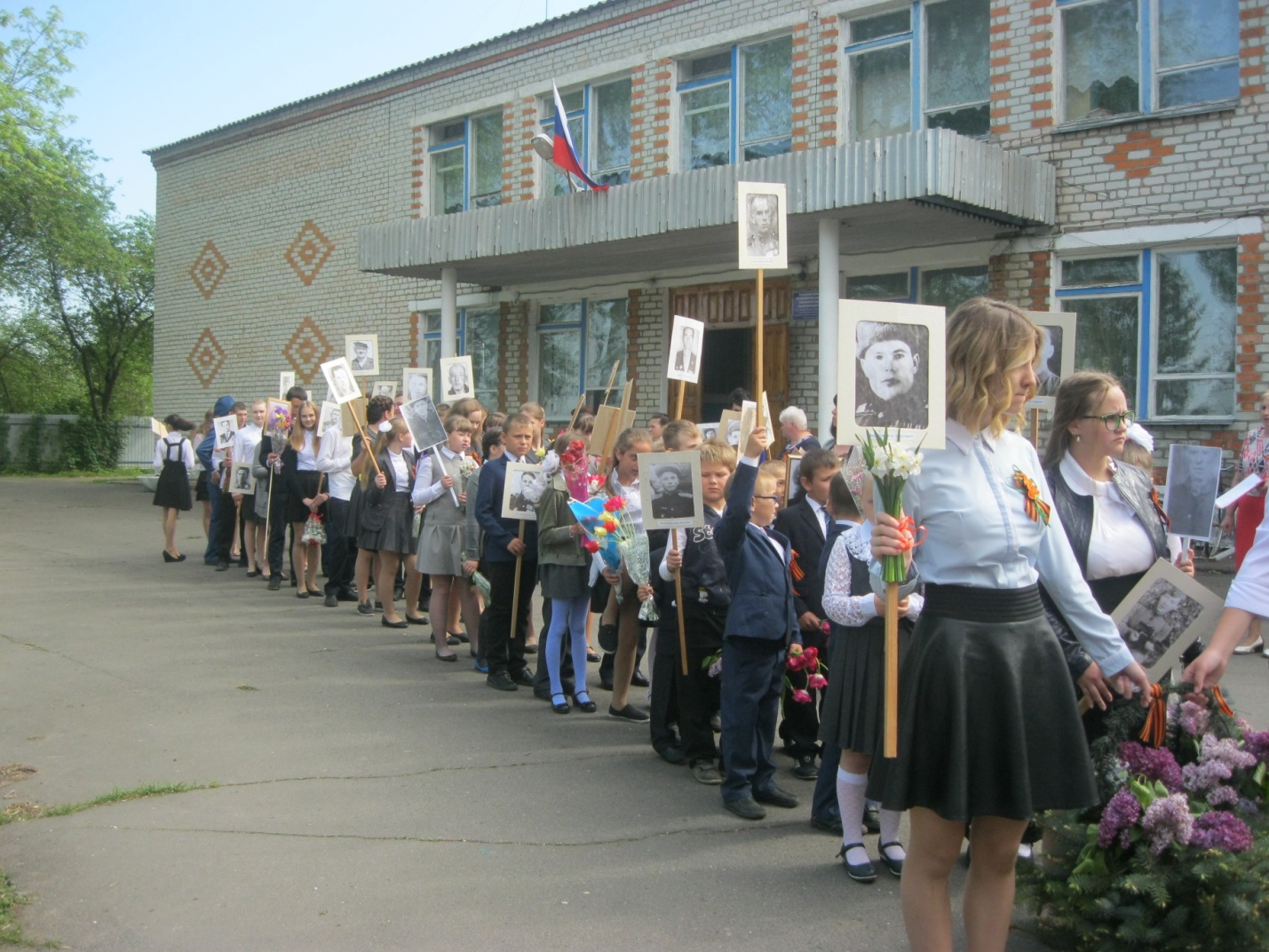 В Публичном отчете муниципального бюджетного общеобразовательного учреждения Новоюрковичской средней общеобразовательной школы  представлена значимая и объективная информация о реальном состоянии дел, проблемах и достижениях образовательного учреждения за 2018/2019 учебный год. Публичный отчет утвержден Педагогическим советом школы и адресован родительской общественности, а также другим заинтересованным лицам. Публичный доклад составлен на основе мониторинговых исследований учреждения и анализа работы образовательной и воспитательной системы за отчетный период. МБОУ Новоюрковичская СОШ  является муниципальным  образовательным учреждением. Учредитель: Администрация Климовского  района Брянской области Директор школы: Прокопенко Елена Юрьевна Юридический адрес: 243046 Брянская область, Климовский район, с.Новые Юрковичи,                        ул. Советская .д41Фактический адрес: 243046 Брянская область, Климовский район, с.Новые Юрковичи,                           ул. Советская .д41Телефон: 8 (48347)57943 Сайт школы: http://klm-nvy.sch.b-edu.ru/Школа прошла аккредитацию в 2016 году (Свидетельство серия 32АО5 №0000362, регистрационный номер 512 от 16.11.2016г). и получила лицензию на право ведения образовательной деятельности в 2016г. (лицензия Серия 32ЛО1 №0002982 от 29.09.2016г). Общая характеристика школыУчреждение создано в соответствии с Гражданским кодексом Российской Федерации, Федеральным законом от 29.12.2012 № 273-ФЗ «Об образовании в Российской Федерации» с целью реализации образовательных программ, предусмотренных лицензией.          Учреждение создано 16.05.1991года в связи с реорганизацией Новоюрковичской неполной  средней школы на основании решения Климовского районного Совета народных депутатов № 98 от 16 мая 1991года.          Согласно свидетельства о государственной регистрации (перерегистрации) № 214 от 07.07.2000 года наименование школы было изменено на  «Муниципальное общеобразовательное учреждение Новоюрковичская средняя общеобразовательная школа» и перерегистрировано как муниципальное бюджетное общеобразовательное  учреждение Новоюрковичская средняя общеобразовательная школа в 2001 году, свидетельство о государственной перерегистрации от 08.12.2011 года, серия 32 № 001796024.Учреждение является правопреемником  муниципального бюджетного общеобразовательного учреждения Староюрковичской основной общеобразовательной школы на основании постановления администрации Климовского района Брянской области от 29.04.2016 года №365 «О реорганизации МБОУ Новоюрковичской СОШ путем присоединения к нему МБОУ Староюрковичской ООШ». Социальная инфраструктура, в которую входит школа, благоприятна для образовательного процесса: школа расположена в центре села . Рядом находится сельский Дом культуры, библиотека, фельдшерско-акушерский пункт, почтовое отделение.  В  3 км от села находится международный автомобильный пункт пропуска « Новые Юрковичи»,где работают многие родители обучающихся . Некоторые из родителей работают  вахтовым методом в Москве. Транспортное обеспечение:  из районного центра п. Климово  до села 3 раза в день ходит автобус автотранспортного предприятия. Но удаленность от райцентра ( 47 км) сказывается на стоимости билетов.  Режим работы школы:  пятидневная учебная неделя, занятия проводятся в одну смену. Во второй половине дня школа работает по расписанию занятий внеурочной деятельности, дополнительного образования. В школе обучается 47 учащихся, 9 класс-комплектов, средняя наполняемость классов  5 человек.  Структурных подразделений школа не имеет. Организация управления школой Управление школой осуществляется на основе Закона РФ «Об образовании в РФ», Устава школы и локальных актов. Управление  учреждением осуществляется в соответствии с законодательством Российской Федерации на основании сочетания принципов единоначалия и коллегиальности. В  учреждении формируются коллегиальные органы:  Общее собрание  работников  Педагогический совет  Общешкольное родительское собрание  Общешкольный родительский комитет Административно-управленческую работу школы обеспечивает следующий кадровый состав:  директор;  заместитель директора по учебно-воспитательной работе.. Представителем обучающихся в системе государственного общественного управления школы является детская общественная организация «Союз школьной молодежи». Приоритетными направлениями в работе школы являются: введение ФГОС ООО,  воспитание гражданственности и патриотизма у учащихся, повышение качества преподавания, активизация работы с учащимися, имеющими как высокую, так и низкую мотивацию к учебе. Особенности образовательного процесса Учебно-воспитательный процесс организован на основе основной образовательной программы школы, учебного плана, расписания уроков, составленного с учетом требований СанПиН, годового календарного плана. Уроки проводятся на основе разработанных рабочих программ, утвержденных приказом по школе. Образовательная программа школы и учебный план предусматривают выполнение государственной функции школы – обеспечение  начального,  основного общего и среднего общего образования и развитие ученика в процессе обучения. В школе большое внимание уделяется сохранению и укреплению здоровья учащихся. Уменьшается количество детей  с подготовительной группой, детей со специальной группой нет. В 2018-2019 учебном году 5 учащихся сдавали нормы ГТО, из которых 1 учащийся получил «Золотой значок» 2 учащихся –« Серебряный значок» ,2 учащихся-« Бронзовый значок». Для всех учащихся организовано горячее питание, для учащихся начальной школы организована группа продленного дня с двухразовым питанием.   Учебно–воспитательная работа является основным видом деятельности образовательного учреждения. Она включает организацию и проведение всех видов учебных занятий, оценку уровня теоретической и практической подготовки учащихся при текущем и итоговом контроле. Для этого используются разнообразные методы и формы работы (проблемное обучение, использование компьютерных технологий, игровые формы работы, групповая и парная деятельность). В 2018-19 учебном году школа предлагала платные услуги по подготовке дошкольников к обучению в школе. В 2018-19 учебном году в 1–8-х классах обучение проводилось в соответствии с ФГОС НОО и ООО. Учебная неделя в 1-м классе состоит из 21 учебного занятия и 3-часовой внеурочной деятельности, в 2-4-х классах – 23 учебных занятий и 3 часов внеурочной деятельности, в 5-8-х классах – 29-32 часа учебных занятий и 3 часов внеурочной деятельности. Внеурочная деятельность осуществлялась по направлениям: спортивно-оздоровительное, общекультурное, общеинтеллектуальное, духовно-нравственное, социальное. Система внеурочной деятельности была организована через занятия в кружках, экскурсии, систему развивающих занятий в школе, а также в учреждениях культуры (библиотека). Во 2–4-х классах проводилось обучение английскому языку (2 часа в неделю). Особенностями учебного предмета «Технология» являлась практическая направленность обучения. На изучение «Физической культуры» отводится 3 часа в неделю, что способствует укреплению здоровья, содействию гармоническому, физическому развитию, и всесторонней физической подготовленности обучающихся. По выбору обучающихся и их родителей в 4 классе введено изучение курса «Основы религиозных культур и светской этики» . В  9 классе образовательный процесс был построен на основе ГОС-2004. В целях создания условий для выполнения федерального компонента государственного для преподавания краеведческих модулей курса «Брянский край» введено по 1 часу в неделю по истории в  8, 9 классах, географии в 6 классе, "Обществознание" в 5-х классе. Элективные курсы по русскому языку, математике и праву были направлены на  обеспечение успешной подготовки к итоговой аттестации учащихся 9 класса. В старшей школе    для учащихся обеспечена достаточная подготовка к ЕГЭ. Дисциплины вариативной части учебного плана выбраны с учетом индивидуальных возможностей и пожеланий учащихся и их родителей (законных представителей). В связи с этим в учебный план добавлены: русский язык – 1 час, математика – 2 часа, МХК – 1 час. Предмет «География» учащиеся заканчивают изучать в 10 классе и имеют возможность сдать ЕГЭ по этому предмету раньше срока.Условия осуществления образовательного процессаШкола осуществляет образовательный процесс в соответствии с уровнями образовательных программ общего образования: 1 уровень – начальное общее образования (срок освоения 4 года) 2 уровень – основное общее образование (срок освоения 5 лет) 3 уровень – среднее общее образование (срок освоения 2 года). Обучение бесплатное, проводится в одну смену. Продолжительность урока – 40 минут. Продолжительность учебной недели на всех уровнях обучения : пятидневная рабочая неделя. Продолжительность учебного года в начальной школе – 34 учебных недели, в основной и старшей школе – 35 учебных недель (9,11 классы-35 недель с учетом итоговой аттестации), в 1-х классах -33 учебные недели. Продолжительность каникул в течение учебного года 30 календарных дней. Для учащихся первых классов устанавливаются дополнительные недельные каникулы. Школа работает по четвертной системе во 2-9-х классах. В 10-11 классах аттестация осуществляется по полугодиям. У учащихся 1 классов безоценочная система (нет итоговых годовых оценок). Промежуточная аттестация обучающихся 2-9 классов осуществляется 1 раз в год (в апреле-мае). На 1 сентября 2018-2019 учебного года в школе обучалось 47  учащихся, было скомплектовано 10 классов. Средняя наполняемость классов по ступеням обучения за последние три годаМатериально-технические и информационные условия организации образовательного процесса в полной мере обеспечивают стабильное и эффективное функционирование и развитие образовательного учреждения. Имеется 10 предметных кабинетов. Для организации физкультурно-оздоровительной деятельности, развития спорта имеется и активно используется спортивный зал, где проводятся не только уроки физической культуры, но и спортивные секции.,  На пришкольной территории имеется площадки для занятий физкультурой и спортом: футбольная и баскетбольная площадка.  Горячее питание обучающихся осуществляется школьной столовой. организовано  в 1 смену,  в столовой   55  посадочных мест, соблюдаются  гигиенические условия приема  пищи,  процент охвата горячим питанием составляет  100  %, в том числе питание  детей из малоимущих семей в количестве 31 детей, что составляет  63  % от их общего количества;   приготовление пищи осуществляется из продуктов, закупаемых в организациях «Хлебокомбинат», «Торговая база». Хранение продуктов  организовано, санитарным нормам  соответствует,  обеспеченность технологическим оборудованием    достаточное , его техническое состояние соответствует нормативным требованиям, акты допуска к эксплуатации  оформлены.    Требования     техники     безопасности     при     работе     с     использованием технологического оборудования соблюдаются,  санитарное      состояние     пищеблока,      подсобных      помещений и технологических участков соответствует санитарным нормам,  обеспеченность столовой посудой  достаточное, имеется примерное     двухнедельное     меню,     утвержденное     руководителем
образовательной организации , питьевой режим обучающихся  организован – имеется           питьевой фонтанчик.В школе обеспечен доступ в сеть Интернет, постоянно функционирует электронная почта, имеется сайт школы, оборудован кабинет информатики на 8 рабочих мест. Имеется интерактивная доска. Кроме того, для использования информационно- коммуникационных технологий в учебно-воспитательном процессе имеется, 4 ноутбука, музыкальный центр,  5 настенных экранов. Библиотека полностью обеспечена учебниками в соответствии с Федеральным перечнем учебников. Пополнение фонда учебников происходит за счет областного бюджета. В школьной библиотеке имеется достаточное количество справочной литературы. В наличии имеются мультимедийные пособия по географии, экологии, физике, информатике, биологии, математике, химии, истории, обществознанию, МХК, ОБЖ, русскому языку. Для организации летнего отдыха в школе организуется лагерь с дневным пребыванием.  В этом учебном году на базе школы в лагере  оздоровились 17 детей.  В школе имеется автобус. На подвозе в 2018-2019 году находился 21 обучающийся.  Школа полностью укомплектована педагогическими кадрами  Из 14 учителей 10 (72%) имеют высшее образование, 4(28%) –среднее специальное образование. 13 учителей          ( 93%)  имеют первую квалификационную категорию, 1 учитель высшую (7%) В 2018-2019 учебном году 5учителей прошли профессиональную подготовку , 10- курсы повышения квалификации.2 учителя награждены знаком « Почетный работник общего образования». Звание               « Ветеран труда» имеют 7 учителей.К сожалению, нужно отметить, что наблюдается старение педагогических кадров. Молодых специалистов нет. Средний возраст педагогов составляет 51 год.Обеспечение условий безопасностиРабота по антитеррористической, противопожарной безопасности в школе регламентируется основными законодательными актами и нормативными и правовыми документами. Школа имеет ограждение пришкольной территории, препятствующее доступу посторонних лиц во время проведения учебных занятий и общешкольных линеек. Создана система допуска посетителей (учащихся, их родителей, посторонних лиц) в здание школы. В школе в достаточном количестве имеется охранное и противопожарное оборудование: система видеонаблюдения на входах, Кнопка Тревожной Сигнализации, противопожарная сигнализация, огнетушители. Охрана здания в выходные дни и в ночное время осуществляется сторожами. В школе постоянно проводятся профилактические работы с учащимися по обеспечению их безопасности (инструктажи, беседы, классные часы, викторины, конкурсы). Оформлены стенды наглядной агитации по безопасности.1 раз в четверть   проводятся учебные тренировки по эвакуации из здания школы. Основные учебные результаты обучающихся и выпускниковза 2018-2019учебный год.Мониторинг уровня знаний, умений и навыков учащихся, успеваемости (количества учащихся без «2») и качества знаний (количества учеников, обучающихся на «5» и «4») позволяет установить динамику формирования конечных результатов, вскрыть и корректировать недостатки, выяснить их причины и обобщить имеющийся положительный  опыт. Качество образования  по итогам 2018-2019 учебного года Анализ успеваемости за  2018 -2019 учебный годМБОУ Новоюрковичской СОШНачальная школа ( 1-4 кл)Всего классов – 3 класса-комплекта:   (1- класс- 5 чел),  (2  класс- 4 чел.) и (3-4  класс -6 чел.) Всего учащихся – 15 чел.Аттестуются –10 чел.На «5» - 3 ученикаНа «4» и «5» - 2 учениковУспеваемость – 100%, Качество знаний –  50 % Качество знаний за последние три года по начальной школе:Основная школа ( 5 – 9 кл)Всего классов – 5  (5 класс- 6 чел),  (6  класс -5 чел.) (7  класс -4 чел.)  (8  класс -4 чел.)   и (9  класс- 6 чел.)Всего учащихся – 25 чел.На «5» - 1 чел.На «4» и «5» - 12 чел.Успеваемость – 100%Качество знаний – 52 %  Качество знаний за последние три года по основной  школе:Старшая школа (10 кл)Всего классов – 1 (не было 11 класса)Всего учащихся – 7 чел.На «5» - 2 чел.На «4» и «5» - 4 чел.Успеваемость – 100%Качество знаний за последние три года по старшей  школе:Всего по школеВсего классов – 9 классов –комплектов Всего учащихся – 47 чел.Аттестовались – 42 чел. На «5»- 6 челНа «4» и «5» - 17 чел.Успеваемость – 100 %Качество знаний – 54%Анализ качества знаний по предметам позволяет проследить следующую тенденцию: традиционно высокое качество знаний по таким предметам как технология, физическая культура, МХК, исследовательская деятельность (100%), а самое  низкое по  геометрии – 50%   Ниже  качества знаний по предметам наблюдается по географии -62% ( в прошлом году -69%), английскому языку – 59% (в прошлом году – 62%) Выше качества знаний по  по биологии -81% (в прошлом году- 64%) , по русскому языку 73%  (в прошлом году 68%).    В 5 классе на вводном контроле и при проведении ВПР  результаты начальной школы  и качество знаний по основным предметам по выставленным оценкам совпадают.Русский язык – 67%Литература – 83%Математика – 67%Но результаты итоговых комплексных  работ в начальной школе и  на вводной  и итоговой комплексной работе  в 5 классе абсолютно разные, (что нельзя сказать по запрошлому году 5 класса, где качество было 40%) ни один из учеников класса, не подтвердил результаты итоговой работы в начальной школе. На вводной комплексной работе все учащиеся справились на 3 базовый уровень (61% выполнения заданий  от максимального количества баллов), а на итоговой комплексной работе результаты показаны учащимися ещё ниже 2 человека справились на 3 базовый уровень, а 4 человека выполнили на 2 базовый уровень, среди них 2 ученика, которые по результатам учебного года имеют оценки «4» и «5» ( 46% выполнения заданий  от максимального количества баллов).    Можно сделать следующий вывод, результаты итогового контроля намного ниже результатов вводного контроля, отсюда следует, что не объективно выставлялись оценки  учителем  как  в начальной школе, так и учителями в среднем звене. Оценки завышены и по основным предметам не соответствуют реальным знаниям учеников. Результаты   внутришкольного  мониторинга  качества  образования3. Результаты   внутришкольного  мониторинга  качества  образования 3. Результаты   внутришкольного  мониторинга  качества  образования Вывод: Анализирую таблицу мониторинга по школе можно сделать следующий вывод, что техника чтения и вычислительные навыки  чуть выше прошлогодних показателей. Техника чтения по школе составляет 129 слов в минуту.(в прошлом году 121 слово в минуту), вычислительные навыки-28 знаков в минуту (в прошлом году 26 знаков в минуту).  Нет роста по технике чтения в 5 классе – 109слов в минуту, (в прошлом году 101),  В 9 классе  145 слов, в прошлом году -137. Вычислительные навыки ниже прошлогодних результатов  в 7 классе -32 знаков, в прошлом году 37. В 9 классе- 29 знаков, в прошлом -29. В 10 классе заметно  увеличили технику чтения (164-134) и скорость счёта (45-39).  МБОУ  Новоюрковичская СОШСводная  таблица по школе в разрезе классовИз всего вышеперечисленного можно сделать следующий вывод. В  новом учебном году  2019-2020 году необходимо будет решить следующие задачи:   Продолжать внедрение ФГОС  второго поколения   в 1-9 классах .     Повышать уровень ИКТ- компетентности  педагогов и учащихся, внедрение цифровых образовательных ресурсов в образовательный процесс, информационная поддержка сайта школы.     Продолжать вести целенаправленную работу со слабоуспевающими учащимися.     Объективно подходить к оцениванию  знаний учащихся, не допускать завышение отметок.     Продолжить мониторинг результативности работы педагогических работников.  Повышение квалификации.Анализ государственной итоговой аттестации в 2018 – 2019 учебном годуВ течение 2018-2019 учебного года в школе велась целенаправленная, планомерная, систематическая подготовка участников педагогического процесса к ГИА-9. В соответствии с нормативно-правовыми документами по организации и проведению ГИА-9, был разработан план-график подготовки учащихся  к ОГЭ, который был вынесен на  обсуждение методических  предметных объединений школы и утвержден директором школы. В течение  2018-2019 учебного года для учителей-предметников проводились  совещания,  на которых были  изучены положения о проведении ГИА.В начале 2018-2019 учебного года сформирована база данных по учащимся школы для сдачи ОГЭ-2019, которая обновлялась в течение года, оформлен информационный стенд, посвященный ГИА-9, а так же информационная методическая папка по ОГЭ. Учителя-предметники уделяли большое внимание разбору различных вариантов тестовых заданий на уроках, элективных курсах, дополнительных и индивидуальных занятиях. Проведены внутришкольные пробные экзамены по основным предметам  русскому языку и математике в форме и по материалам ОГЭ, а также по предметам по выбору: обществознание и физика, биология, химия.     В течение года осуществлялось постоянное информирование учащихся 9 класса и их родителей по вопросам подготовки к ГИА-9 через родительские и ученические собрания, на которых они знакомились с перечнем нормативно-правовой документации, методическими рекомендациями по организации деятельности выпускников во время подготовки и прохождения ГИА. Данная информация зафиксирована в протоколах родительских и ученических собраний, которые содержат дату проведения, тему собрания, темы и список выступающих, список присутствующих, их росписи в получении соответсвующей  информации.       До сведения учащихся и родителей своевременно доводились результаты  диагностических работ, учителя-предметники проводили анализ работ с целью выявления причин неудач учащихся и устранения пробелов в знаниях, на протяжении года проводились корректировки  работы планов мероприятий по подготовке к ГИА-9.         Вопрос подготовки к ГИА-9 в течение года был на внутришкольном контроле. Просматривалась работа с бланками, КИМами, посещаемость занятий  учащимися,  организация подготовки к ГИА на уроках и индивидуальных занятиях. Помимо ВШК систематически велась работа по участию выпускников 9 класса в репетиционных экзаменах по:русскому языку и математике,  и экзаменов по выбору учащихся.также проводилась индивидуальная работа на сайте  «СтатГрад на тренажёрах  по русскому языку «ОРФО-9» с последующей проверкой и выполнением работ над ошибками»; с выпускниками проводились инструктажи по заполнению экзаменационных материалов, учителя – предметники использовали бланки для заполнения при проведении текущих проверок, срезов.Анализ качества образования обучающихся 9 класса за учебный год .Чтобы получить допуск к ГИА, 9 классу необходимо было пройти  ИС по русскому языку. ИС было проводилось 13 февраля, как допуск к  ГИА . Все 6 учащиеся класса прошли ИС. К государственной итоговой аттестации в форме ОГЭ  все 6 учащихся 9 класса были допущены.:Информация  МБОУ Новоюрковичская СОШ   о результатах  2018-2019 учебного года и ГИА  учащихся 9 классаИтоги:Информация*  о результатах государственной  итоговой  аттестации  выпускников    9-го  класса                                       2018 -2019  учебного  года  МБОУ Новоюрковичской СОШ                                                            9  класс –6 учащихся,  % успевающих на «4» и «5» по итогам года – 50 %,   успевающих на «4» и «5» по оценкам аттестатов -50% ,средняя оценка   ОГЭ – «4», средний  балл  ОГЭ – «24 » (сумма  набранных баллов  за  все  экзаменационные  работы                     класса, разделённая  на  количество  участников ОГЭ  по  всем  предметам) Если сравнить результаты ОГЭ с прошлым годом,  то результаты следующие:Совершенствование деятельности учителей-предметников по повышению качества подготовки выпускников к ГИА.В 2019-2020 учебном году необходимо: обсудить материалы по результатам ОГЭ и ЕГЭ (районные результаты) на заседании ШМО.учителям русского языка регулярно проводить тестовый контроль для того, чтобы учащиеся могли овладеть техникой работы с тестами и могли работать в формате ОГЭ (начиная с 5-го класса);отрабатывать умения и навыки, связанные с чтением, с информационной переработкой текста. Создавать благоприятные условия для формирования коммуникативной компетенции: больше работать с текстом, обучать анализу текста, интерпретации и созданию текстов различных стилей и жанров;-практиковать для отработки соответствующих навыков написание сжатого  изложения на основе аудиозаписи;комплексно использовать работу над сочинениями и изложениями для автоматизации орфографических и пунктуационных навыков;в тематические контрольные и самостоятельные работы по математике  включать тестовые задания.анализировать результаты диагностических работ индивидуально и по классу с целью разработки плана устранения пробелов в знаниях.организовать работу с учащимися высокомотивированными с целью повышения качества знаний учащихся и повышения процента выполнения заданий части модулей «Алгебра» и «Геометрия»..учителям- предметникам, преподающим в 9-м и 11 –м классах, классным  руководителям 9-го класса и 11 класса строго выполнять план деятельности школы по подготовке к ГИА, план мероприятий по устранению пробелов в подготовке к государственной итоговой аттестации. .учителям -предметникам, преподающим  в  9-м и 11- м классах, организовать разноуровневую систему обучения, осуществлять индивидуализацию обучения, продолжать проводить индивидуальные и групповые консультации, а также вести систематическую работу с банком тренировочных материалов демоверсий КИМов по предметам, которые будут сдавать учащиеся 9 и 11 классов.- осуществлять взаимодействие между семьёй и школой с целью организации совместных действий для решения успешности обучения и социализации личности- во ВШК включить классно – обобщающий контроль 9  и 11 классов по вопросу качества обученности  выпускников и их подготовки к государственной (итоговой) аттестации.  запланировать и  провести в 2019- 2020 учебном году  ШМО по теме: «Практика работы по подготовке к ГИА в школе: успехи и неудачи» с участием всех педагогов, работающих в 8-11 классах.В зависимости от сдачи ГИА определилось трудоустройство выпускников 9 класса Трудоустройство выпускниковУчастие школы  в районных  олимпиадах и конкурсах. Участие школы  в районных  олимпиадах и конкурсах.Результативность работы педагогов отражается в участии и победах, их обучающихся в предметных олимпиадах  и конкурсах очно и дистанционно.В 2018 – 2019 учебном году  была продолжена работа по реализации и формированию системного подхода к решению проблем поиска, сохранения, развития и поддержки талантливых детей.В течение учебного года в целях выявления и развития у обучающихся творческих способностей и интереса к научной деятельности, создания необходимых условий для поддержки талантливых детей, пропаганды научных знаний в школе прошли олимпиады и конкурсы по многим  предметам. Учителя-предметники старались использовать разные методы и приёмы работ с целью выявления лучших и способных учащихся для участия на муниципальных предметных олимпиадах, а именно провели предметные олимпиады, тестирования. Задания, как правило, требовали от учащихся нестандартного подхода к выполнению работ, проявления творческой индивидуальности.Результаты районного этапа Всероссийской олимпиады 2018-2019 учебного годаВ районе проводились олимпиады в ноябре – декабре месяце по 21  предмету, были поданы заявки от нашей школы  для участия по 13 предметам. Приняли участие   по  всем 13 предметам, согласно  поданным заявкам.Если сравнить результаты, то  в 16-17 уч.году  году был 1 победитель –по обществознанию , 1 призёр – по литературе . В 17-18 уч.году – 1 призёр по истории. , в этом году призовых мест нет.Вывод: с одной стороны, можно сказать, что в школе созданы условия для участия во многих олимпиадах, что даёт возможность выбора в соответствии с потребностями и интересами учащихся. У учащихся имеется возможность пополнения портфолио личных достижений, а у классного руководителя есть возможность отслеживания динамики личного роста учащихся. Однако, необходимо, чтобы учителя в системе анализировали не только содержание олимпиадных заданий, но и типичные ошибки учащихся. Особое внимание следует уделять заданиям метапредметного содержания и практической направленности.ПРОФЕССИОНАЛЬНАЯ АКТИВНОСТЬ ПЕДАГОГОВУчастие педагогов школы в 2018-2019 учебном году в профессиональных конкурсах и мероприятиях Подготовка к конкурсу педагогического мастерства является творческим процессом. В это время педагог анализирует свою деятельность (что удалось, чем можно поделиться, какие возникают трудности), систематизирует свой педагогический опыт, работает с документами, тем самым совершенствует своё профессиональное мастерство. Конкурсы педагогического мастерства помогают:  выявить уровень профессионализма каждого участника, способствуют: профессиональному росту педагога, дают толчок к дальнейшему творческому развитию;  способствуют выявлению творческих, инициативных педагогов, не стоит забывать и о том, что участие в конкурах – это не только профессиональный рост для педагога, но и интеллектуальный рост его обучающихся.В течение учебного года многие  педагоги школы успешно участвовали в мероприятиях и конкурсах различного уровня: не только  готовили учащихся к участию в различных  конкурсах, но принимали участие и  сами с целью обобщения и распространения передового педагогического опыта.Новоюрковичская СОШ в 2018 - 2019 учебном году работала над проблемой “Нравственное, патриотическое, экологическое воспитание школьников и здоровый образ жизни». С каждым годом именно эти направления в работе становятся все более и более значимыми в силу своих воспитательных задач. Патриотизм и нравственность – вот основные критерии, по которым определяется уровень воспитанности выпускника школы сегодня. Для решения проблем была создана система внеклассной и внешкольной воспитательной работы. Создание системы велось на основе рационального планирования и организации согласованности всех видов планирования. Согласованность всех видов планирования обеспечивала комплексно-целевая программа, которая обеспечивала рассмотрение проблемного вопроса со всех сторон, мобилизуя работу всего школьного коллектива, родителей, общественности.Система учебной, внешкольной и внеклассной воспитательной работы полностью обеспечивала выполнение Закона об образовании и Устава школы. Целенаправленная организация внеурочной воспитательной работы обеспечивалась за счет ГПД, различных кружков, спортивных секций, за счет проведения классных часов и общешкольных мероприятий, работы библиотеки. На занятиях кружков и секций развивалось художественное и техническое творчество обучающихсяся школы, их спортивное мастерство.Обучающиеся с удовольствием посещали занятия кружков: Спортивный – Салобаева В.В..,  «Умелые руки»  – Шахматова И.В.,«Веселые нотки» - Конопляная Н.П.Большое значение мы придаем сохранению, поиску, созданию и отработке традиций и ритуалов школы: трудовых, спортивных, праздничных, связанных с началом и окончанием учебного года. В школе сформирован календарь традиционных творческих дел, основанных на принципах, идеях, взглядах воспитательной  системы образовательного учреждения.В течение года школа работала по периодам: “Мир людей”, “Мир культуры”, “Мир науки”, “Мир природы”.Традиции - это то, чем сильна любая школа и наша, в том числе.  Это  то, что делает её родной и неповторимой, близкой для тех, кто в ней учится, и тех, кто учит. Традиционные дела любимы, к ним готовятся заранее. Появляются ожидания, связанные с каким-то праздником, следовательно, каждый может представить и спрогнозировать своё участие в определённом деле .Все школьные традиционные дела делятся на общешкольные и  классные.  Что же касается традиционных школьных дел, то все они прошли успешно, это:День Знаний,Митинг, посвящённый освобождению Брянщины.День Учителя.Новогодняя карнавал8 марта23 февраляДень Победы. Бессмертный полк"Последний звонок".  Торжественное вручение аттестатов «Выпускник - 2019» Проанализировав работу школы в 2018-2019 учебном году  можно наметить  основные задачи школы на 2019-2020 учебный год :1. Создать условия для непрерывного повышения профессиональной компетентности педагогов и совершенствования их деятельности в соответствии с требованиями ФГОС ООО.2. Сформировать у учащихся ответственное и заинтересованное отношение к овладению знаниями, умениями, навыками. 3. Продолжить  внедрение новых, инновационных, интенсивных методов и приемов работы в практику преподавания учебных дисциплин.             4.Обеспечить взаимодействие с семьей по вопросам воспитания и образования.             5. Укреплять обстановку заинтересованности, доверия и совместного творчества «учитель - ученик», «руководитель - учитель».Публичный доклад  рассмотрен на педагогическом совете от 30.08.2019г. и одобрен для публикации на сайте.Учебный год1 уровень1-4 классы2 уровень5-9 классы3уровень10-11 классы2016-20172827292017-20185742018-2019454Всегодетей в ОУПодлежалоаттестацииУспеваютна «5»Успеваютна «4»и «5»% на «4» и «5»Неуспевают(кол-во, Ф.И.,класс, предмет)*Неаттестовано(кол-во, Ф.И.,класс, причина)*Успеваемость (%)474251752%--100%2016-20172017-20182018-2019 Качество знаний -56%Качество знаний -66%Качество знаний -50%2016-20172017-20182018-2019 Качество знаний -50%Качество знаний -48%Качество знаний -52%2016-20172017-20182018-2019 Качество знаний -71%Качество знаний -50%Качество знаний -86%234567891011Итого Русский язык5010060676075758386-73%ВПР русский язык--6067607566%Литература751006083801007583100-84%Ин.яз(нем)Ин яз(англ)5010040504050506786-59%ВПР  н/а100*Математика 501004067405086-62 %ВПР математика60672010062%Алгебра1007583%Геометрия505050%Окружающий мир1001004080%ВПР ОМ40Информатика 831001007583100-90%История838050505086-63%ВПР история83805071%Обществознание83805010067100-80%ВПР обществознан805065%География6760505050100-62%ВПР география605055%Биология67100757567100-81%ВПР биология6710083%Физика50505086-59 %ВПР физика50Химия5067100-72%ВПР химияИЗО100100100100100100100-100%Музыка100100100100100100-100%Искусство83-83%МХК100-100%Технология100100100100100100100100100-100%ОБЖ100100100-100%Физкультура100100100100100100100100100-100%Астрономия86-86%Исслед. деятельность100-100%КлассРезультаты итогового контроля контроля Результаты итогового контроля контроля Результаты итогового контроля контроля Результаты итогового контроля контроля Результаты итогового контроля контроля Итоги2016-2017  учебного года Итоги2016-2017  учебного года КлассУровень   УУДУровень   предметных  результатовСкорость чтения  сл./минСкоростьвычисленийзн./мин%  на «4» и «5»  на итоговом контроле % успеваемости%  на «4» и «5»1446519-100%-23,94,3851261%100%40%34,24,2931490%100%83%43,64,21202964%100%40%544,51403096%100%75%644,31473964%100%50%71403055%100%43%81563776%100%67%91033021%100%0%101774582%100%50%1122061100%100%100%По школе:3,94,2138 сл./мин33зн./мин71%100%55%КлассРезультаты итогового контроля контроля Результаты итогового контроля контроля Результаты итогового контроля контроля Результаты итогового контроля контроля Результаты итогового контроля контроля Итоги2017-2018  учебного года Итоги2017-2018  учебного года КлассУровень   УУДУровень   предметных  результатовСкорость чтения  сл./минСкоростьвычисленийзн./мин%  на «4» и «5»  на итоговом контроле % успеваемости%  на «4» и «5»13,53,5415-100%-24,54,59417100%100%100%33,63,51071265%     100%40%443,81012181%100%67%53,43,41342960%100%40%63,23,21173750%100%25%73,63,61502861%100%50%81372963%100%43%91343976%100%67%10-----111915175%100%50%По школе:3,73,6121сл./мин26зн./мин70%100%51 %КлассРезультаты итогового контроля контроля Результаты итогового контроля контроля Результаты итогового контроля контроля Результаты итогового контроля контроля Результаты итогового контроля контроля Итоги2018-2019  учебного года Итоги2018-2019  учебного года КлассУровень   УУДУровень   предметных  результатовСкорость чтения  сл./минСкоростьвычисленийзн./мин%  на «4» и «5»  на итоговом контроле % успеваемости%  на «4» и «5»13,23,25812-100%-23,13,173950%100%50%34,54,511121100%     100%100%43,23,41162340%100%40%53,53,21092956%100%67%63,43,41483040%100%40%73,23,41303252%100%50%83,63,61653450%100%50%91452950%100%50%101644582%100%86%По школе:3,43,5129сл./мин28зн./мин57%100%54 %Количество учеников,
обучающихся на «5»Количество учеников,
обучающихся на «5» и «4»Количество учеников,
обучающихся на «3»Общее количествоучащихся%успеваемости%качества1 классНе аттестуетсяНе аттестуетсяНе аттестуется42 класс-22410050%3 класс1--1100100%4  класс2-3510040%5 класс-42610067%6 класс113510040%7 класс-22410050%8 класс-22410050%9 класс-33610050%10 класс241710086%11 класс------ВСЕГО617194710054%№№Русский языкЭкзамен  балл/отметкаЭкзамен  балл/отметкаЭкзамен  балл/отметкаМатематикаЭкзамен  балл/отметкаЭкзамен  балл/отметкаЭкзамен  балл/отметкаФизикаЭкзамен  балл/отметкаЭкзамен  балл/отметкаЭкзамен  балл/отметкаХимияЭкзамен  балл/отметкаЭкзамен  балл/отметкаБиологияБиологияЭкзамен  балл/отметкаЭкзамен  балл/отметкаЭкзамен  балл/отметкаОбществознаниеЭкзамен  балл/отметкаЭкзамен  балл/отметка11425/425/425/4311/311/311/33329/429/429/4331/431/422436/536/536/5416/416/416/4418/418/44433/433/433/433325/325/325/339/39/39/33320/320/320/3322/322/344434/534/534/5419/419/419/44430/430/430/4426/426/455429/329/329/3312/312/312/34418/318/318/3322/322/366433/433/433/4413/313/313/3423/423/423/4436/536/583%30/67%30/67%30/67%50%13/33%13/33%13/33%100%23/100%23/100%23/100%100%18/100%18/100%18/100%60%60%26/60%26/60%40%27/60%27/60%27/60%УспеваемостьУспеваемостьИтоги годаИтоги годаИтоги годаэкзаменэкзаменэкзамен Итоговая оценка  Итоговая оценка  Итоговая оценка Качествопо итогам годаПо  итогам ОГЭУспеваемостьУспеваемость«5»«4»«3»«5»«4»«3»«5»«4»«3»Математика03302403350%33 %Русский  язык05122123183 %67 %Биология (5 чел.)03203204160%60 %Обществознание (5 чел.)02312212240 %60 %Физика (1 чел.)010010010100%100%Химия (1 чел.)010010010100%100%ПредметКол-восдававших экзамен Средний баллСредняя  оценкаКачество  знаний   сдававших  по  итогам года  %Качество знаний по итогам экзаменаУспеваемостьпо итогам экзаменаКол-во   «2» /   пересдачаКоличество подтвердивших годовую оценкуФ.И.О. учителяРусский язык630483%67%100%03Пусева Л.Ф.Математика613350%33%100%05Высоцкая Е.М.Биология 526460%60%100%03Прокопенко Е.Ю.Обществознание527440%60%100%03Паук Н.М.Физика1234100%100%100%01Савичев В.А.Химия1184100%100%100%01Прокопенко Е.Ю.2016-20172017-20182018-2019Средняя оценка ОГЭ344Средний балл ОГЭ222924Качества по оценкам результатов0%67%50%№ п/пНаименование образовательной организации или места работыНаправление подготовки, специальностьФорма обучения (бюджет, договор)1.Новозыбковский профессионально-педагогический колледжФизическая культура. Учитель физической культурыбюджет2.Климовский филиал государственного бюджетного профессионального образовательного учреждения «Брянский аграрный техникум имени Героя России А.С. Зайцева»Тракторист- машинист  сельскохозяйственного производствабюджет№ п/пНаименование образовательной организации или места работыНаправление подготовки, специальностьФорма обучения (бюджет, договор)9 класс9 класс9 класс9 класс1.Новозыбковский профессионально-педагогический колледжФизическая культура учитель физической культурыбюджет2.Климовский филиал государственного бюджетного профессионального образовательного учреждения «Брянский аграрный техникум имени Героя России А.С. Зайцева»Тракторист- машинист  сельскохозяйственного производствабюджет3-6МБОУ Новоюрковичская СОШ10 класс